                                                    CITY OF ENNIS                                        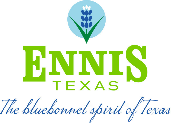 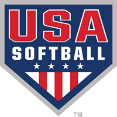 PARKS AND RECREATION DEPARTMENTSUMMER 2018THURSDAY MEN’S SOFTBALL LEAGUETEAMS1 –  REFINERS FIRE                                                                        All games will be played at 2 –  TABERNABLE BAPTIST                                                           Bluebonnet Park, Field 1.3 –  DAMASCUS ROAD FELLOWSHIP4 – THE AVENUE CHURCHThursday, August 9                       Thursday, August 16                      Thursday, August 237:00 pm   1 – 4                                 7:00 pm   4 - 2                                 7:00 pm   1 - 28:00 pm   2 – 3                                 8:00 pm   3 - 1                                 8:00 pm   3 – 4 Thursday, August 30                     Thursday, September 6                  Thursday, September 137:00 pm   3 - 2                                 7:00 pm   1 - 3                                  7:00 pm   4 - 38:00 pm   4 - 1                                 8:00 pm   2 - 4                                  8:00 pm   2 - 1After six (6) games have been played by each team, teams will play their play their final two (2) regular season games as determined by their standings position after six (6) games.  This is just a more fair way to determine which teams will play each other three times.  Thursday, September 20                                       Thursday, September 277:00 pm  4th Place vs. 1st Place                             7:00 pm  3rd Place vs. 4th Place8:00 pm  2nd Place vs. 3rd Place                            8:00 pm  1st Place vs. 2nd PlaceThe home team is listed first.The three teams with the best records will play in the League Championship Tournament, which will be played on Thursday, October 4th, if there are no rainouts.The first night of play that is rained out will be rescheduled for Thursday, September 20th. The standing position games will be rescheduled for September 27th and October 4th and the League Championship Tournament will be rescheduled for Thursday, October 11th.